MEGHÍVÓ
KREATÍV FÓRUM HALLGATÓKNAK 

Tisztelettel meghívjuk a „Mutasd meg magad!” című,TOP-7.1.1-16-H-ESZA-2020-01228 azonosítószámú pályázat keretében rendezett,Kreatív fórum hallgatóknak!Helyszín: Széchenyi István Egyetem (online formában)Időpont: 2020.12.11.PROGRAM:12:00 – 12:05        Köszöntő		12:05 – 13:30        Fényképészeti alapismeretek13:30 – 13:45 	szünet13:45 – 15:00	Grafikai szerkesztések menete15:00 – 15:30	kötetlen beszélgetésA járványügyi helyzetre való tekintettel a programon való résztvevők létszáma korlátozott, ennek okán, a programon való részvétel regisztrációhoz kötött! Regisztrálni ide kattintva van lehetőség. Minden kedves érdeklődőt szeretettel várunk!	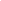 